Úřad pro civilní letectví 	Civil Aviation Authority Czech Republic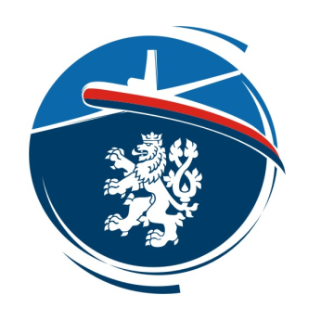 Žádost o Part-FCL NIGHT 		Application for Part-FCL NIGHTLETOUNY / AEROPLANESČást / Part I.  -  Osobní údaje žadatele / Applicant details:Část / Part I.  -  Osobní údaje žadatele / Applicant details:Jméno / Forename:      Příjmení / Surname:      Část / Part II. Zdravotní způsobilost – Medical fitness:MED.A.030, MED.B.080Alespoň LAPL třída zdravotní způsobilosti dle Části MED, nesmí  obsahovat omezení VCL. / At least LAPL PART-MED medical certificate without VCL limitation.Alespoň LAPL třída zdravotní způsobilosti dle Části MED, nesmí  obsahovat omezení VCL. / At least LAPL PART-MED medical certificate without VCL limitation.Část / Part III. Údaje o průkazu způsobilosti pilota / Particulars of a pilot licence:Část / Part III. Údaje o průkazu způsobilosti pilota / Particulars of a pilot licence:Část / Part III. Údaje o průkazu způsobilosti pilota / Particulars of a pilot licence:FCL.810Název a č. průkazu / Type and No. of LicencePlatnost / validity of SEP land:Platnost / validity of TMG:Platnost / validity of TMG:Část / Part IV. Požadavky na teoretické znalosti / Theoretical knowledge requirements:FCL.810 (a) (1) (i)Výuka teoretických znalostí  pro vydání kvalifikace NIGHT provedena v období / Theoretical knowledge instruction for issue of aNIGHT training performed during period: Od / from:       		Do / To:       Výuka teoretických znalostí  pro vydání kvalifikace NIGHT provedena v období / Theoretical knowledge instruction for issue of aNIGHT training performed during period: Od / from:       		Do / To:       Část / Part V. Letový výcvik / Flight training Část / Part V. Letový výcvik / Flight training FCL.810 (a) (1) (ii)FCL.810 (a) (1) (ii)Celková doba letu v noci / Total flight time at night:      Celková doba letu v noci / Total flight time at night:      z toho / of that:min 5°Doba letu ve výcviku ve dvojím řízení / Dual instruction flight time:      Doba letu ve výcviku ve dvojím řízení / Dual instruction flight time:      z toho / of that:min 3°Doba navigačního letu ve dvojím řízení /  Dual instruction navigation flight time     Doba navigačního letu ve dvojím řízení /  Dual instruction navigation flight time     z toho / of that:min. 1°Nejméně jeden navigační let ve dvojím řízení v délce alespoň 50 km (27 NM) / At least one dual cross-country flight of at least 50 km (27 NM):Nejméně jeden navigační let ve dvojím řízení v délce alespoň 50 km (27 NM) / At least one dual cross-country flight of at least 50 km (27 NM):Nejméně jeden navigační let ve dvojím řízení v délce alespoň 50 km (27 NM) / At least one dual cross-country flight of at least 50 km (27 NM):Trať / Route:      Délka / Distance:      Délka / Distance:      Počet samostatných vzletů a přistání s úplným zastavením / No. of solo take-offs and full-stop landings:      Počet samostatných vzletů a přistání s úplným zastavením / No. of solo take-offs and full-stop landings:      Počet samostatných vzletů a přistání s úplným zastavením / No. of solo take-offs and full-stop landings:      min. 5Pozn. Držitel SEP land a TMG může splnit výše uvedené požadavky v jedné z obou tříd nebo v obou třídách / Note: Holder of both SEP land nad TMG may complete the above requirements in either class or both classes.Pozn. Držitel SEP land a TMG může splnit výše uvedené požadavky v jedné z obou tříd nebo v obou třídách / Note: Holder of both SEP land nad TMG may complete the above requirements in either class or both classes.Pozn. Držitel SEP land a TMG může splnit výše uvedené požadavky v jedné z obou tříd nebo v obou třídách / Note: Holder of both SEP land nad TMG may complete the above requirements in either class or both classes.Část / Part VI. Potvrzení ATO nebo DTO / ATO or DTO confirmationČást / Part VI. Potvrzení ATO nebo DTO / ATO or DTO confirmationČást / Part VI. Potvrzení ATO nebo DTO / ATO or DTO confirmationFCL.810 (a) (1) + AMCTímto potvrzuji, že žadatel dosáhl bezpečného a způsobilého standardu pro vydání kvalifikace NIGHT / I hereby confirm the applicant has achieved a safe and competent standard for the issue of the NIGHT rating.Tímto potvrzuji, že žadatel dosáhl bezpečného a způsobilého standardu pro vydání kvalifikace NIGHT / I hereby confirm the applicant has achieved a safe and competent standard for the issue of the NIGHT rating.Tímto potvrzuji, že žadatel dosáhl bezpečného a způsobilého standardu pro vydání kvalifikace NIGHT / I hereby confirm the applicant has achieved a safe and competent standard for the issue of the NIGHT rating.Tímto potvrzuji, že žadatel dosáhl bezpečného a způsobilého standardu pro vydání kvalifikace NIGHT / I hereby confirm the applicant has achieved a safe and competent standard for the issue of the NIGHT rating.Výcvik zahájen dne / Training initiated on:      Ukončen dne / Terminated on:      Ukončen dne / Terminated on:      Ukončen dne / Terminated on:      Pozn.: Žadatelé musí absolvovat výcvikový kurz během nejvýše šesti měsíců / Note: Applicants shall have completed a training course within a period of up to 6 monthsPozn.: Žadatelé musí absolvovat výcvikový kurz během nejvýše šesti měsíců / Note: Applicants shall have completed a training course within a period of up to 6 monthsPozn.: Žadatelé musí absolvovat výcvikový kurz během nejvýše šesti měsíců / Note: Applicants shall have completed a training course within a period of up to 6 monthsPozn.: Žadatelé musí absolvovat výcvikový kurz během nejvýše šesti měsíců / Note: Applicants shall have completed a training course within a period of up to 6 monthsNázev ATO / Name of ATO:      Název ATO / Name of ATO:      Č. schválení / Approval No.:      Č. schválení / Approval No.:      Název DTO / Name of DTO:      Název DTO / Name of DTO:      Ref. Číslo / Ref. No.:      Ref. Číslo / Ref. No.:      Jméno vedoucího výcviku / Name of Head of Training:      Jméno vedoucího výcviku / Name of Head of Training:      Jméno vedoucího výcviku / Name of Head of Training:      Jméno vedoucího výcviku / Name of Head of Training:      Podpis vedoucího výcviku / Signature of Head of Training:      Podpis vedoucího výcviku / Signature of Head of Training:      Datum / Date:      Datum / Date:      Část / Part VII. – Další požadavky pro držitele LAPL(A) / Additional requirements for LAPL(A) holders:Část / Part VII. – Další požadavky pro držitele LAPL(A) / Additional requirements for LAPL(A) holders:Část / Part VII. – Další požadavky pro držitele LAPL(A) / Additional requirements for LAPL(A) holders:FCL.810 (a) (2)Držitel LAPL(A) musí před absolvováním výcviku v noci absolvovat základní výcvik v letu podle přístrojů požadovaný pro vydání průkazu PPL(A) / Before completing the training at night, LAPL(A) holders shall have completed the basic instrument flight training required for the issue of the PPL(A)Držitel LAPL(A) musí před absolvováním výcviku v noci absolvovat základní výcvik v letu podle přístrojů požadovaný pro vydání průkazu PPL(A) / Before completing the training at night, LAPL(A) holders shall have completed the basic instrument flight training required for the issue of the PPL(A)Držitel LAPL(A) musí před absolvováním výcviku v noci absolvovat základní výcvik v letu podle přístrojů požadovaný pro vydání průkazu PPL(A) / Before completing the training at night, LAPL(A) holders shall have completed the basic instrument flight training required for the issue of the PPL(A)Držitel LAPL(A) musí před absolvováním výcviku v noci absolvovat základní výcvik v letu podle přístrojů požadovaný pro vydání průkazu PPL(A) / Before completing the training at night, LAPL(A) holders shall have completed the basic instrument flight training required for the issue of the PPL(A)Výcvik zahájen dne / Training initiated on:      Ukončen dne / Terminated on:      Ukončen dne / Terminated on:      Ukončen dne / Terminated on:      V rozsahu / The amount of traning:      V rozsahu / The amount of traning:      V rozsahu / The amount of traning:      V rozsahu / The amount of traning:      Název ATO / Name of ATO:      Název ATO / Name of ATO:      Č. schválení / Approval No.:      Č. schválení / Approval No.:      Název DTO / Name of DTO:      Název DTO / Name of DTO:      Ref. Číslo / Ref. No.:      Ref. Číslo / Ref. No.:      Jméno vedoucího výcviku / Name of Head of Training:      Jméno vedoucího výcviku / Name of Head of Training:      Jméno vedoucího výcviku / Name of Head of Training:      Jméno vedoucího výcviku / Name of Head of Training:      Podpis vedoucího výcviku / Signature of Head of Training:      Podpis vedoucího výcviku / Signature of Head of Training:      Datum / Date:      Datum / Date:      Část / Part VIII. Přílohy k žádosti  / Supporting documentation with the application:Záznamy UCL / CAA recordsDle použitelnosti zaškrtněte / Tick as applicable Průkaz pilota / Pilot licence Zápisník letů / Flying logbook  Osvědčení zdravotní způsobilosti vydané v souladu s Part-MED / Part-MED Medical Certificate Výcviková dokumentace vydaná ATO nebo DTO / Training documentation issued by ATO or DTO Převod kvalifikace ICAO průkaz způsobilosti vydaný třetí zemí, zápisník letů a potvrzené formuláře, viz postup CAA-ZLP-168 / Conversion of ICAO rating third country pilot licence, pilot's logbook and confirmed forms (see guideline CAA-ZLP-168) Převod z armády potvrzené protokoly: potvrzovací (CAA-ZLP 020/01) a schvalovací (CAA-ZLP 020/03) / Conversion of military licence endorsed form CAA-ZLP 020/01 and CAA-ZLP 020/03 ATO, která není schválená ÚCL / ATO is not approved by the CZ CAA.Kopie osvědčení ATO včetně schválení výcvikových kurzů / Copy of ATO certificate including the Training course approval. DTO, které podalo prohlášení mimo ÚCL / DTO which has submitted a declaration to another competent authority Potvrzení přijetí prohlášení / Acknowledgement of reception of the declaration Plná moc k zastupování / Power of representation Doklad o zaplacení poplatku / Proof of payment of feePouze pro potřeby ÚCL / CAA use onlyPouze pro potřeby ÚCL / CAA use onlyPouze pro potřeby ÚCL / CAA use onlyPouze pro potřeby ÚCL / CAA use onlyŽadatel uhradil dne: Poplatek ve výši:Poplatek ve výši:Podpis:Žadatel prokázal splnění požadavků části FCL, zapište kvalifikaci NIGHT.Žadatel prokázal splnění požadavků části FCL, zapište kvalifikaci NIGHT.Žadatel prokázal splnění požadavků části FCL, zapište kvalifikaci NIGHT.Žadatel prokázal splnění požadavků části FCL, zapište kvalifikaci NIGHT.V Praze dne: …………………………………………V Praze dne: …………………………………………Podpis a razítko oprávněné osoby OZLP: ……………………………………..Podpis a razítko oprávněné osoby OZLP: ……………………………………..Poznámka: ………………………………………………………………………………………………………………………………………………………………………………………………………………………………………………………………………………………………….Poznámka: ………………………………………………………………………………………………………………………………………………………………………………………………………………………………………………………………………………………………….Poznámka: ………………………………………………………………………………………………………………………………………………………………………………………………………………………………………………………………………………………………….Poznámka: ………………………………………………………………………………………………………………………………………………………………………………………………………………………………………………………………………………………………….Záznamy leteckého rejstříku / oddělení zkoušek personáluZáznamy leteckého rejstříku / oddělení zkoušek personáluZáznamy leteckého rejstříku / oddělení zkoušek personáluZáznamy leteckého rejstříku / oddělení zkoušek personáluPříjmení a jméno:Příjmení a jméno:Příjmení a jméno:Příjmení a jméno:Průkaz způsobilosti pilota:Průkaz způsobilosti pilota:Průkaz způsobilosti pilota:Průkaz způsobilosti pilota:Rejstříkové číslo:Rejstříkové číslo:Rejstříkové číslo:Rejstříkové číslo:Osvědčení zdravotní způsobilosti bylo vydáno dne:Osvědčení zdravotní způsobilosti bylo vydáno dne:Osvědčení zdravotní způsobilosti bylo vydáno dne:Osvědčení zdravotní způsobilosti bylo vydáno dne:Poznámka:Poznámka:Poznámka:Poznámka:V Praze dne:V Praze dne:Podpis a razítko oprávněné osoby vydávající průkaz:Podpis a razítko oprávněné osoby vydávající průkaz:Průkaz způsobilosti předán dne:Průkaz způsobilosti předán dne:Průkaz způsobilosti odeslán dne:Průkaz způsobilosti odeslán dne: